Transfert d’un membre du club A vers le club B. C’est simple…..Étape 1Le secrétaire du club A envoie une lettre au secrétaire du club B pour annoncer le transfert.
Point d’attention : le membre Lions doit être en ordre de cotisations.Étape 2Le secrétaire du club B envoie une lettre d’acceptation du transfert au secrétaire du club A.Étape 3Le secrétaire du club A  remplit le formulaire de transfert.MéthodeAllez sur le site du Lions BelgiumCliquez sur l’onglet Leden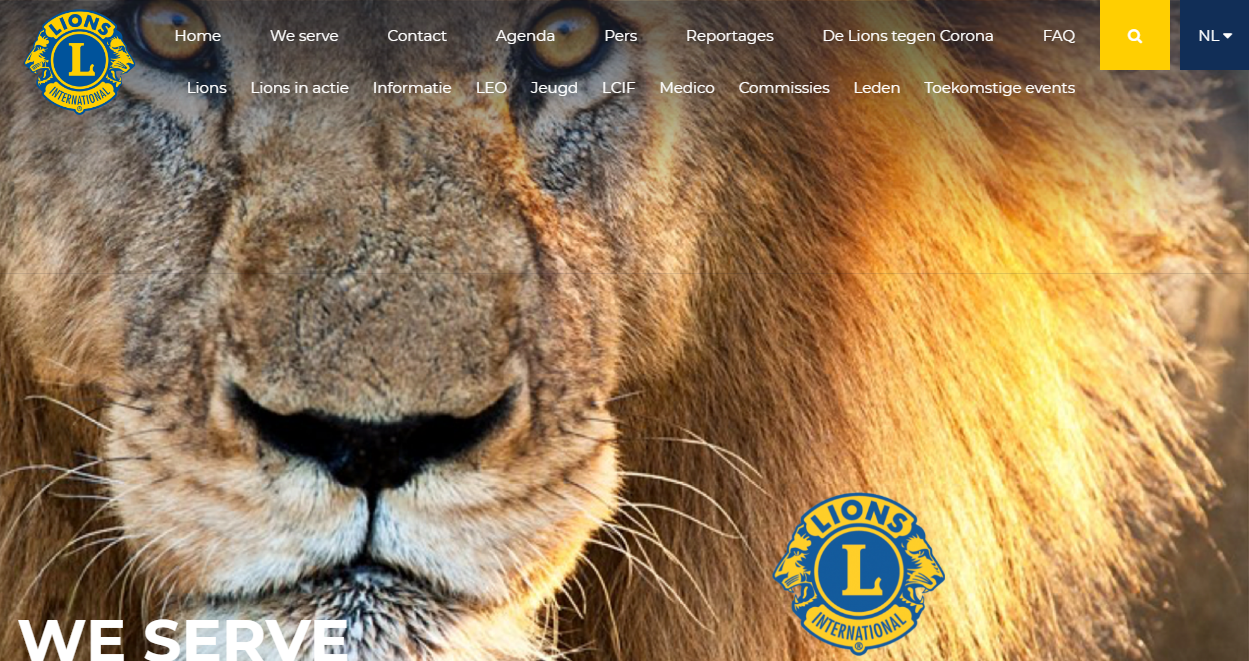 sUn nouvel écranCliquez sur Directory Online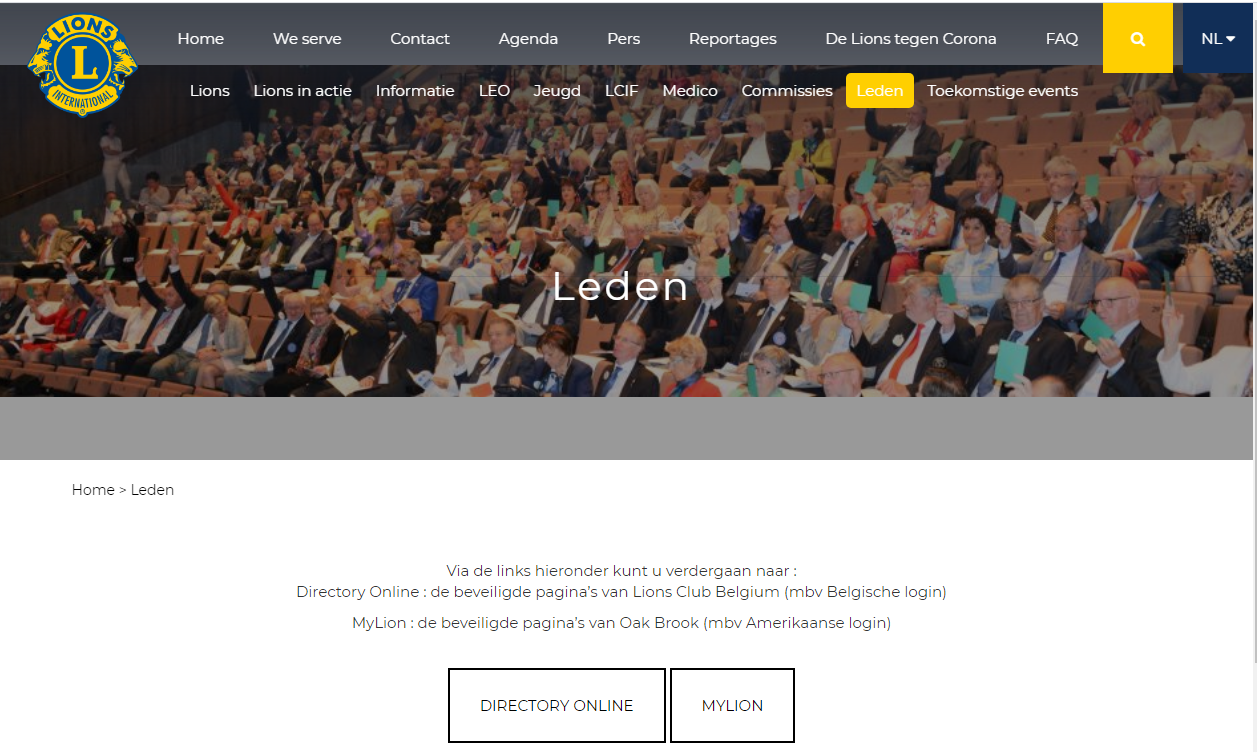 Un nouvel écranRemplissez les champs Gebruikersnaam en WachtwoordCliquez sur le bouton Login 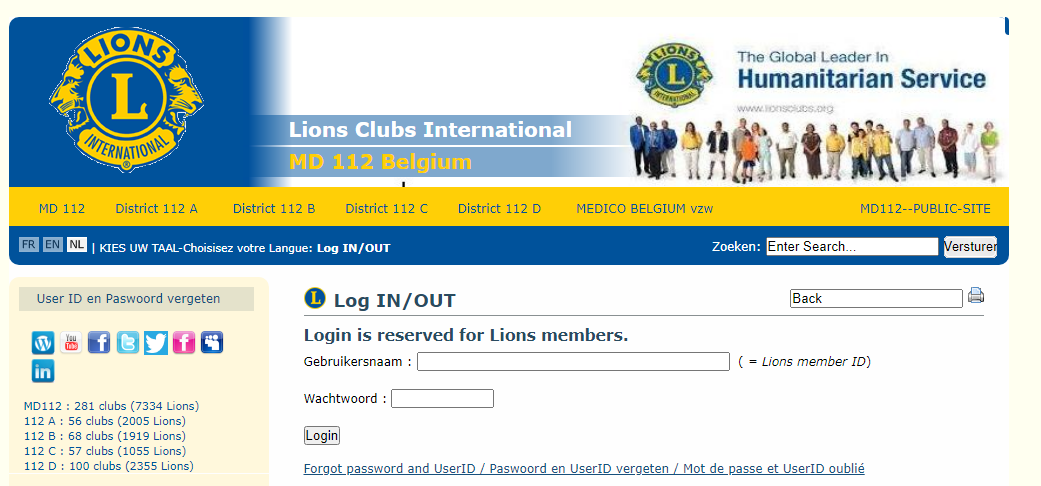 Un nouvel écranCliquez sur l’onglet MD 112Un nouvel écran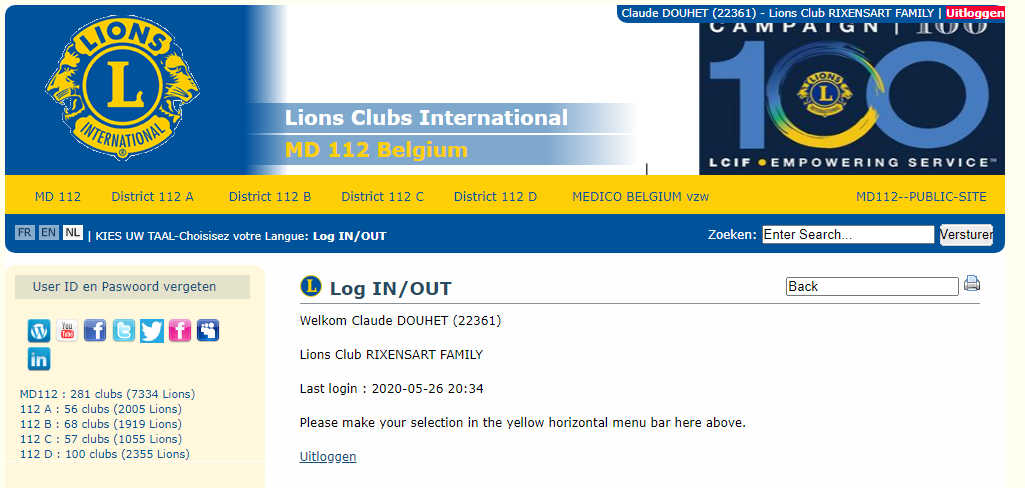 Cliquez sur l’onglet MDUn nouvel écranCliquez sur Directory Online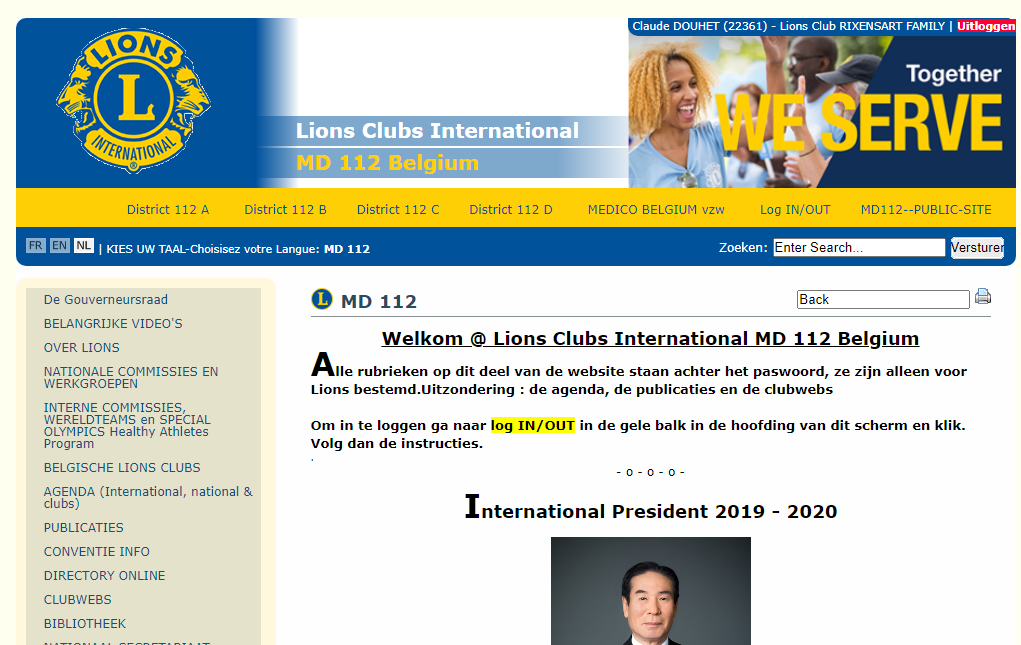 Un nouvel écranCliquez sur l’onglet Clubs – OfficeEnsuite, cliquez sur Leden Wijziging – RME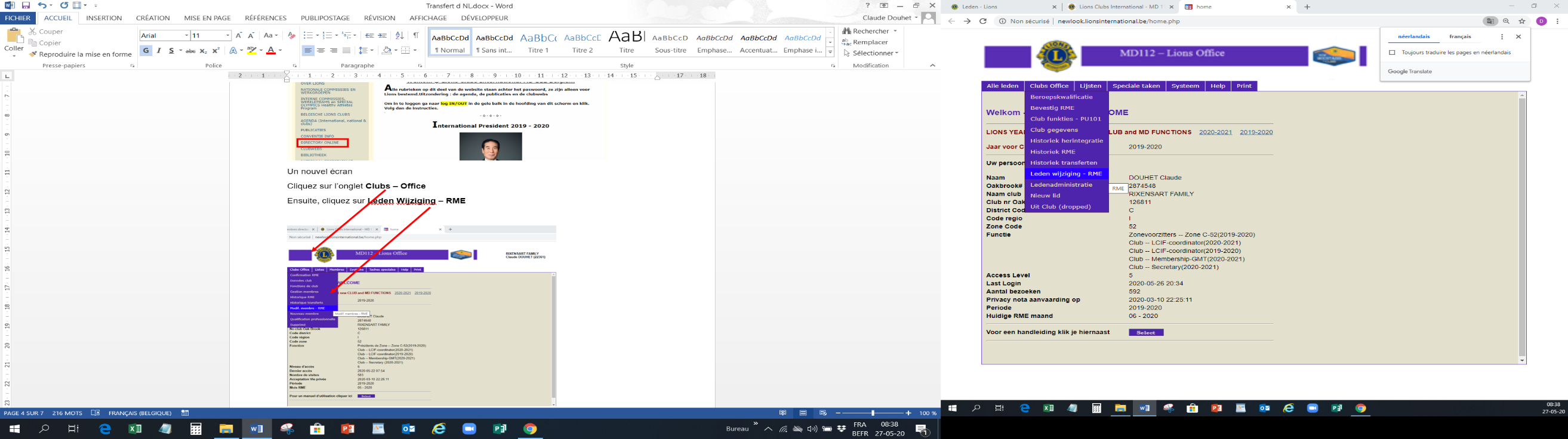 Un nouvel écranCliquez sur le bouton Select qui se trouve à gauche du nom du Lion à transférer.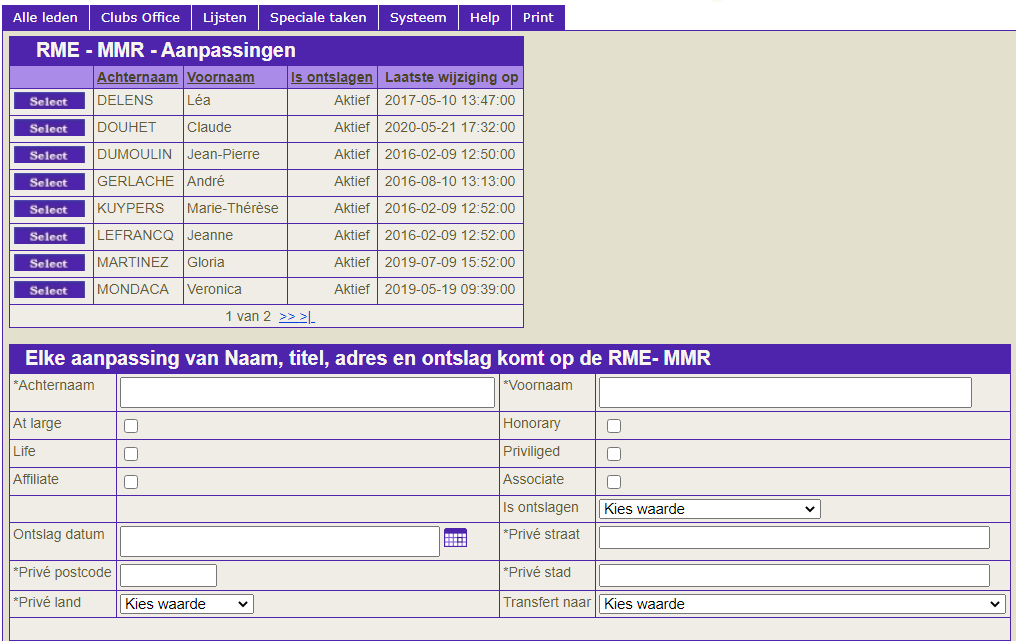 Le nom du Lion apparaîtUn nouvel écran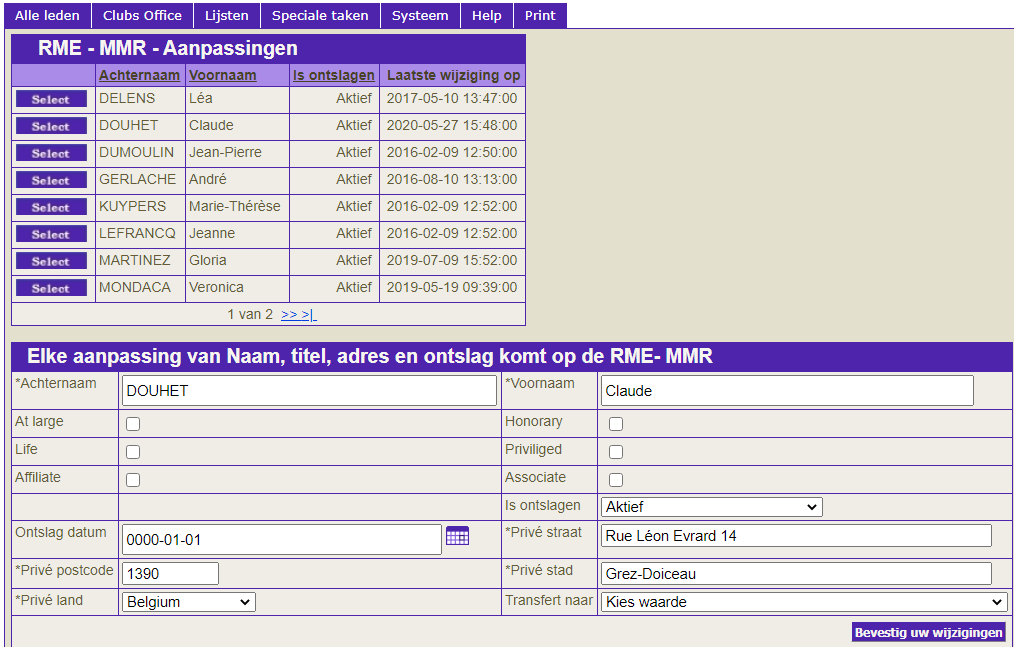 Cliquez sur le chevron Is ontslagen - Aktief Cliquez sur l’option  Transferred good standing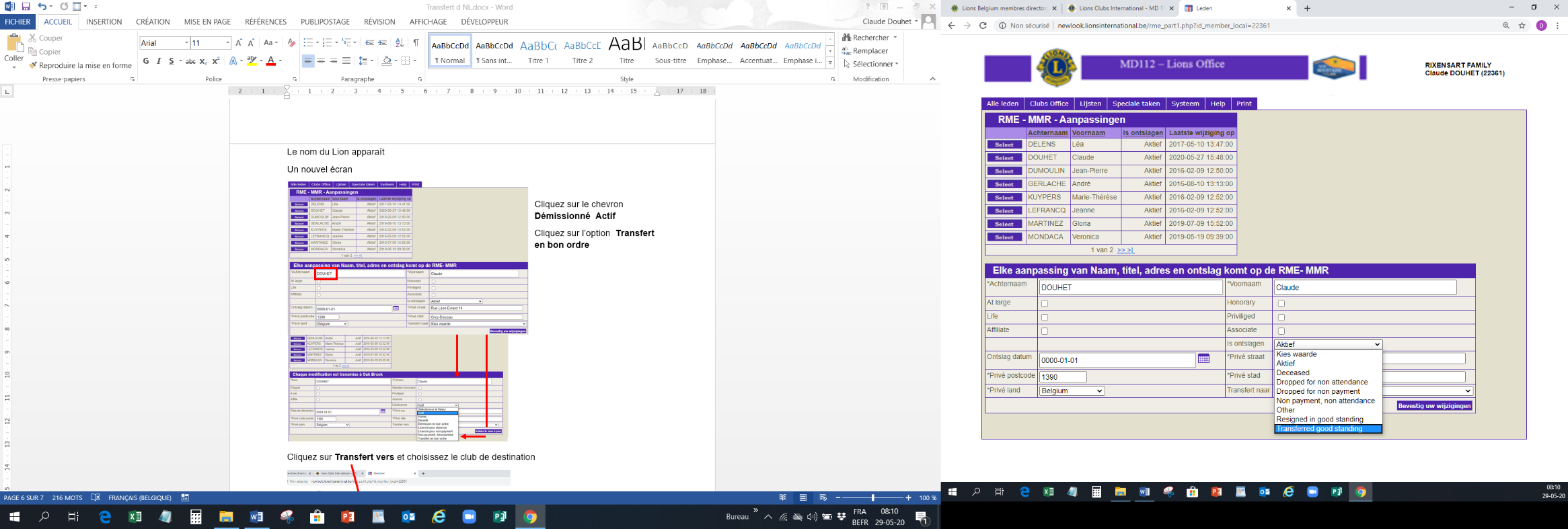 Cliquez sur Transfert naar  en  choisissez le club de destination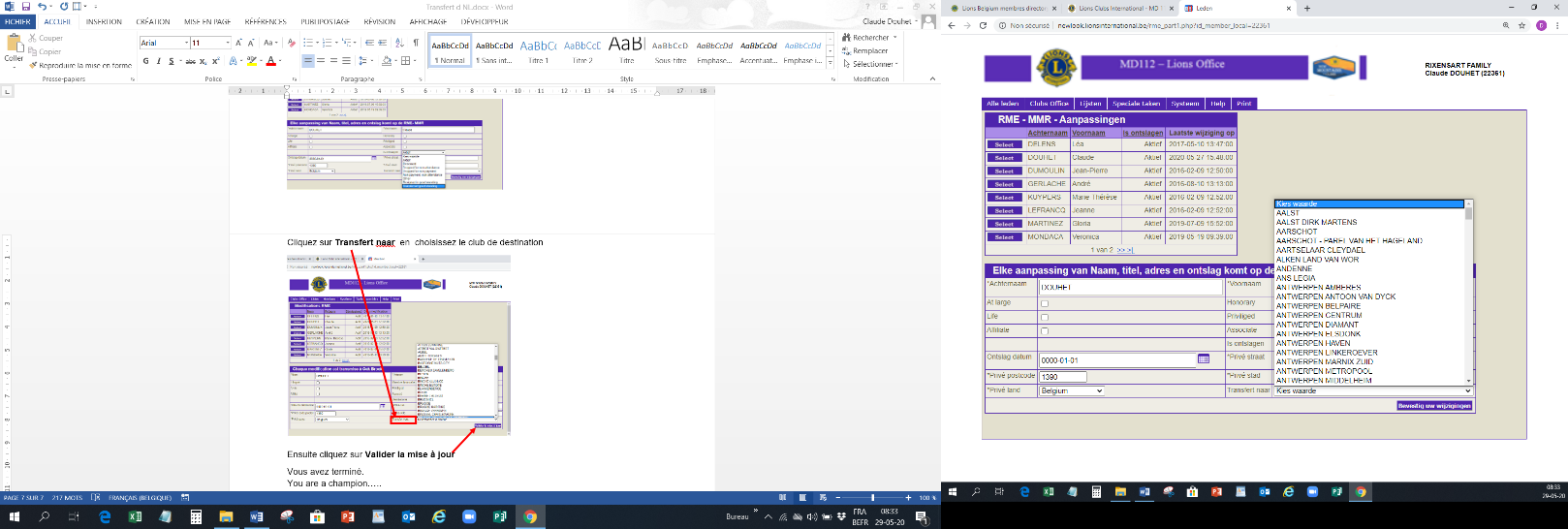 Ensuite cliquez sur Bevestig uw wijzigingenVous avez terminé.
You are a champion…..Claude Douhet
LC Rixensart Family
Tél. : 0476/59.20.49